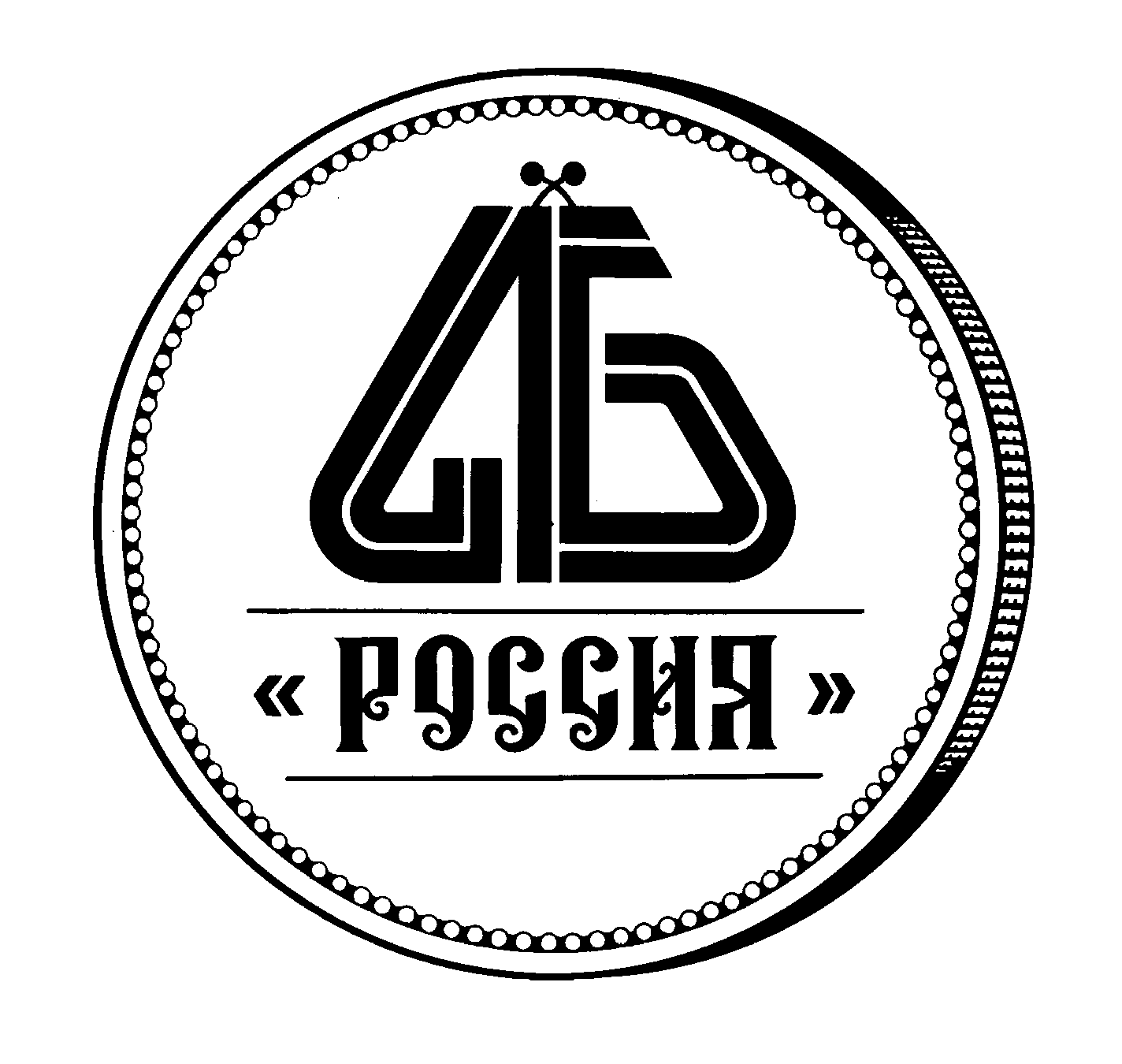 Раздел II: Вопросы, касающиеся положений Инструкции Банка России от 03.12.2012 № 139-И «Об обязательных нормативах банков» (далее -Инструкция № 139-И).Вопрос 1. Принятые изменения в Инструкцию № 139-И о снижении требований к достаточности капитала касаются базового и совокупного капитала. Требование к достаточности основного капитала (Н1.2) не изменяется, но добавляется обязательство банка по поддержанию минимального значения надбавок достаточности капитала применительно к базовому капиталу, входящему в состав основного капитала. Таким образом, дефицит основного капитала становится существенным ограничением роста банковского бизнеса, особенно в условиях дефицита капитала на банковском рынке. Рассматривает ли Банк России возможность снижения требований к достаточности основного капитала?ОТВЕТ ДБР ЦБ РФ: В целях компенсации возможного негативного влияния на показатели деятельности кредитных организаций изменений, связанных с приведением банковского регулирования в соответствие с базельскими стандартами, Банк России предусмотрел снижение минимальных требований по значению нормативов достаточности базового капитала (Н 1.1) и достаточности собственных средств (капитала) (Н1.0) до минимально установленных Базелем III значений (4,5% и 8% соответственно).Значение норматива достаточности основного капитала банка Н1.2 (в размере не менее 6%) соответствует требованиям Базеля III (параграф 50).Вопрос 2. Банк России ранее информировал, что основополагающими критериями связанности заемщиков будут выступать стандарты международной отчетности, а также о том, что связанными будут считаться стороны, имеющие общего гаранта (поручителя) и предоставляющие займы за счет кредитных средств. Планируются ли эти изменения? Планируется ли приводить критерии, определенные в законодательстве в соответствие с МСФО? Например, согласно п.2 ст.9135-ФЗ "О защите конкуренции" единоличный исполнительный орган юридического лица и юридическое лицо образуют группу, то есть являются связанными лицами, но согласно МСФО, это не так. Наличие размытых критериев и отличный от принятого в России деловой язык значительно затрудняют для банков правильную классификацию связанности заемщиков и создают множество спорных ситуаций?ОТВЕТ ДБР ЦБ РФ: В соответствии с новой редакцией статьи 64 Федерального закона от 10.07.2002 № 86-ФЗ «О Центральном банке Российской Федерации (Банке России)» (далее - Федеральный закон № 86-ФЗ) определение группы связанных заемщиков будет осуществляться с 01.01.2017 на основании наличия контроля и значительного влияния, определяемых в соответствии с Международными стандартами финансовой отчетности, признанными на территории Российской Федерации.В дополнение к указанным выше группам на основании критериев статьи 9 Федерального закона № 135-ФЗ «О защите конкуренции» формируются «группы лиц» в целях расчета норматива максимального размера риска на связанное с банком лицо (группу связанных с банком лиц) Н25.Таким образом, единоличный исполнительный орган и предприятие будут включаться в группу связанных с банком лиц в целях расчета норматива Н25.Вопрос 3. В соответствии со статьей 64.1 проекта изменений в Федеральный закон от 10.07.2012 года №86-ФЗ «О Центральном банке Российской Федерации (Банке России)» под связанным с кредитной организацией юридическим лицом понимается юридическое лицо, которое контролирует кредитную организацию или оказывает на нее значительное влияние. В структуре собственности банка отсутствуют мажоритарные акционеры с долей 20% и выше, которые, в соответствии со стандартами МСФО, осуществляют контроль или оказывают значительное влияние в силу своего участия в капитале Банка. Какова позиция Банка России в отношении включения в расчет максимального размера риска на связанное с кредитной организацией лицо (норматив Н25) требований к акционерам банка с долей менее 20%, а также в отношении критерия существенности доли немажоритарного акционера?ОТВЕТ ДБР ЦБ РФ: В соответствии с МСФО (IAS) 28 «Инвестиции в ассоциированные и совместные предприятия» под значительным влиянием понимается правомочность участвовать в принятии решений по финансовой и операционной политике объекта инвестиций. Пункт 5 МСФО (IAS) 28 раскрывает значительное влияние как обладание 20% и более прав голоса в отношении объекта инвестиций или как наличие признаков, подтверждающих такое значительное влияние.При этом МСФО (IAS) 28 не устанавливает каких-либо точных критериев или количественных показателей для фактов, подтверждающих наличие значительного влияния. Кроме того, указанный стандарт не устанавливает приоритетность одних критериев значительного влияния по сравнению с другими критериями.В связи с этим полагаем, что критерии значительного влияния необходимо рассматривать на предмет наличия хотя бы одного из признаков в правоотношениях между акционером и объектом инвестиций, в том числе фактом наличия представительства в совете директоров или аналогичном органе управления объектом инвестиций (пункт 6а).При этом, по нашему мнению, данные нормы должны применяться с учетом анализа фактических возможностей акционера оказывать влияние на решения, принимаемые органом управления предприятия, т.е. оценки того, приводят ли потенциальные права голоса к наличию значительного влияния.Учитывая изложенное, полагаем, что при определении перечисленных в МСФО (IAS) 28 факторов следует применять профессиональное суждение.Вопрос 4. В связи с переносом вступления в силу (вступает в силу с 1 января 2017 года) главы 6.1 «Максимальный размер риска на связанное с банком лицо (группу связанных с банком лиц) (Н25)» Инструкции № 139-И, будут ли вноситься изменения в ранее опубликованный на сайте Банка России проект Указания «О признаках возможной связанности лица (лиц) с кредитной организацией»? Следует ли руководствоваться данным проектом для отнесения физических и юридических лиц (группы лиц) к связанным с банком лицам (группе связанных с банком лиц), либо руководствоваться только статьями 64 и 64.1 Федерального закона от 10 июля 2002 года № 86-ФЗ "О Центральном банке Российской Федерации (Банке России)"?ОТВЕТ ДБР ЦБ РФ: Критерии связанности кредитной организации с юридическими и физическими лицами установлены статьей 64 Федерального закона «О Центральном банке Российской Федерации (Банке России)», которая вступает в действие с 1 января 2017 года.Банком России ведется работа над проектом указания Банка России, устанавливающим в соответствии со статьей 64.1 вышеуказанного федерального закона признаки возможной связанности лица (лиц) с кредитной организацией, прямо не вытекающие из имеющихся у кредитной организации полномочий по управлению их деятельностью, на основании применения Банком России мотивированного суждения. Проект указания разрабатывается в целях принятия Комитетом банковского надзора Банка России решения о признании лица лицом, связанным с кредитной организацией (входящим в группу связанных с кредитной организацией лиц), для определения максимального размера риска на связанное с кредитной организацией лицо (группу связанных с кредитной организацией лиц).Планируемый срок вступления в силу указанной статьи и, соответственно, данного нормативного акта Банка России - 1 января 2017 года.Вопрос 5. Для системно значимых кредитных организаций с 01.01.2016г. вводится новый обязательный норматив краткосрочной ликвидности (Н27). Планируется ли введение данного норматива для кредитных организаций, не являющихся системно значимыми? Если да, то с какой даты?ОТВЕТ ДБР ЦБ РФ: В настоящее время Банк России не планирует распространять обязательное требование о соблюдении норматива краткосрочной ликвидности (Н26 (Н27)) на кредитные организации, не включенные в перечень системно значимых кредитных организаций. Вместе с тем Банк России продолжит мониторинг расчета крупными кредитными организациями (размер активов кредитной организации составляет 50 и более млрд руб. и (или) размер средств, привлеченных от физических лиц на основании договоров банковского вклада и договоров банковского счета, составляет 10 и более млрд руб.) показателя краткосрочной ликвидности в соответствии с Положением Банка России от 30.05.2014 № 421-П.Вопрос 6. Планирует ли Банк России предпринимать дополнительные меры по поддержке системно значимых банков, в отношении которых введены дополнительные надбавки к нормативу достаточности капитала (за системную значимость), а также НКЛ?ОТВЕТ ДБР ЦБ РФ:В части НКЛ:В рамках внедрения норматива краткосрочной ликвидности (далее -НКЛ) Банк России предоставил в соответствии с предусмотренными Базелем III альтернативными (дополнительными) вариантами расчета норматива возможность включения в расчет числителя НКЛ величин лимитов открываемых Банком России безотзывных кредитных линий и дополнительных высоколиквидных активов в отдельных иностранных валютах в части, превышающей потребности в этой валюте. В рамках реализации решения о возможности включения в расчет числителя НКЛ величин лимитов открываемых Банком России безотзывных кредитных линий Банк России предоставляет кредитным организациям возможность заключить договоры об открытии безотзывной кредитной линии.Вопрос 7. Рассматривается ли возможность временно (до 01.07.2016 г.) не применять Указание от 18.12.2014 № 3497-У о не включении в расчет нормативов ликвидности вложения в не обремененные обязательствами облигации, включенные в Ломбардный список Банка России и относящиеся к категории "удерживаемые до погашения", независимо от срока, оставшегося до их погашения?ОТВЕТ ДБР ЦБ РФ: Указание Банка России от 18 декабря 2014 № 3497-У «О внесении изменений в Инструкцию Банка России от 3 декабря 2012 года № 139-И» позволяло в период с момента вступления в силу (31.12.2014) по 31 декабря 2015 года включать в расчет ликвидных активов вложения в не обремененные обязательствами облигации, входящие в Ломбардный список Банка России и относящиеся к категории "удерживаемые до погашения", независимо от срока, оставшегося до их погашения. Продление данного исключения в целях расчета нормативов ликвидности в 2016 году Банком России не планируется.Вопрос 8. Действующее законодательство Российской Федерации, регламентирующее порядок открытия банковских счетов, не предусматривает критериев отнесения юридического лица, зарегистрированного по законодательству иностранного государства, к финансовой организации.В соответствии с п. 2.2. Положения № 421-П под финансовыми организациями понимаются финансовые организации, определенные в соответствии с пунктом 6 статьи 4 Федерального закона от 26 июля 2006 года № 135-ФЗ "О защите конкуренции" (далее - Закон о защите конкуренции). В связи с тем, что действующее законодательство Российской Федерации (включая Закон о защите конкуренции и Положение 421-П) в настоящий момент прямо не предусматривает, что содержащееся в Законе о защите конкуренции определение финансовой организации, в контексте открытия банковских счетов, а также для целей Положения № 421-П следует применять, в том числе, по отношению к юридическим лицам, зарегистрированным по законодательству иностранного государства, просим пояснить какими критериями следует руководствоваться кредитной организации при отнесении указанных юридических лиц к финансовым организациям?ОТВЕТ ДБР ЦБ РФ: В рамках Положения Банка России № 421-П при классификации юридических лиц, зарегистрированных на территории иностранного государства, понятие «финансовой организации» используется в значении, определенном в пункте 6 статьи 4 Федерального закона от 26 июля 2006 года № 135-ФЗ «О защите конкуренции».Вопрос 9. В связи с вступлением в действие Указания БР № 3855-У от 30 ноября 2015г. просим разъяснить следующие вопросы касательно коэффициента взвешивания актива, обеспеченного страховкой ЭКСАР:9.1. Кредит выдан в валюте Российской Федерации(рубли), обеспечение страховка ЭКСАР в валюте Российской Федерации (рубли) - коэффициент взвешивания актива для расчета норматива достаточности Капитала составляет 100% - 4 группа активов в соответствии с п. 2.3.6 Инструкции 139-И?9.2. Кредит выдан в иностранной валюте, обеспечение страховка ЭКСАР в иностранной валюте - коэффициент взвешивания актива для расчета норматива достаточности Капитала составляет 100% - 4 группа активов в соответствии с п. 2.3.6 Инструкции № 139-И?9.3. В случае если страновая оценка России будет 3, то банк сможет применять коды нормативов 8871, 8966?ОТВЕТ ДБР ЦБ РФ: Изменения, предусмотренные Указанием № 3855-У, направлены на устранение несоответствий банковского регулирования стандартам, установленным документами БКБН, выявленным проверкой, проводимой Базельским комитетом по банковскому надзору проверки Российской Федерации в рамках программы «Базель III: Программа оценки соответствия регулирования».Справочно: В Инструкции № 139-И реализован упрощенный стандартизированный подход (УСП) к оценке кредитного риска, предусмотренный Приложением 11 к документу Базелъского комитета по банковскому надзору (БКБН) «International Convergence of Capital Measurement and Capital Standards» («Basel II») (June 2006).Инструкцией № 139-И предусматривается применение при оценке кредитного риска по кредитным требованиям к суверенным заемщикам страновых оценок по классификации экспортных кредитных агентств (ЭКА), участвующих в Соглашении стран - членов ОЭСР «Об основных принципах предоставления и использования экспортных кредитов, имеющих официальную поддержку», что соответствует УСП (параграф 2 Приложения 11 Базеля II).Согласно УСП по кредитным требованиям к правительствам, центральным банкам стран со страновой оценкой «3» применяется коэффициент риска 50%, с оценкой «4» - 100%.Согласно параграфу 3 УСП, по усмотрению национальных органов надзора более низкий весовой коэффициент риска может применяться к требованиям к государствам или центральным банкам страны происхождения банка, номинированным и фондированным в местной валюте.К кредитным требованиям, номинированным и фондированным в рублях, обеспеченным рублевыми контргарантиями Российской Федерации, как в случае со страховкой ЭКСАР, пониженный коэффициент взвешивания (20%) может применять независимо от страновой оценки Российской Федерации, при условии, что все гарантии (страховки), являющиеся промежуточными между гарантируемым кредитным требованием и гарантией Российской Федерации номинированы в рублях. Данный подход предусмотрен кодом 8871 Инструкции № 139-И.Справочно: кредитные требования и требования по получению начисленных (накопленных) процентов, номинированные и (или) фондированные в рублях, при наличии договора страхования экспортных кредитов и инвестиций, обеспеченного номинированными в рублях гарантиями Внешэкономбанка, выданными в соответствии с Постановлением Правительства Российской Федерации от 22 ноября 2011 года № 964 «О порядке осуществления деятельности по страхованию экспортных кредитов и инвестиций от предпринимательских и политических рисков»), исполнение обязательств по которым обеспечено номинированными в рублях государственными гарантиями, выданными в соответствии с бюджетным законодательством Российской Федерации оцениваются с коэффициентом риска 20% (код 8871).В иных случаях уровень риска будет определяться исходя из страновой оценки Российской Федерации. Текущая страновая оценка Российской Федерации «4», соответственно, уровень риска по кредитным требованиям, обеспеченным контргарантиями Российской Федерации в иностранной валюте, как в случае со страховкой ЭКСАР, будут оцениваться с риском 100%. При изменении страной оценки Российской Федерации до уровня «3» и лучше, уровень риска по данным кредитным требованиям снизится до 50%) (код 8966).9.4. С какими коэффициентами должны браться в расчет кредитные требования и требования по получению начисленных процентов к Евразийскому банку развития (ЕАБР), к активам, обеспеченных гарантиями ЕАБР?ОТВЕТ ДБР ЦБ РФ: Действующие положения Инструкции № 139-И, приведены в соответствие со стандартами, установленным документами БКБН, по результатам проверки в рамках программы «Базель III: Программа оценки соответствия регулирования», и не предусматривают никаких преференций при оценке кредитных требований к Европейскому банку развития, которые оцениваются на общих основаниях со стандартным коэффициентом риска 100%.Вопрос 10. В настоящее время Инструкция № 139-И устанавливает пониженный коэффициент риска 0% в отношении требований по кредитам и гарантиям и требований по получению начисленных (накопленных) процентов к целому ряду международных банков развития, а также в отношении их долговых ценных бумаг. Аналогичных положений в отношении отечественных институтов в данной Инструкции не содержится.Планирует ли Банк России внести изменений в Инструкцию № 139-И в части включения в 1-ю группу активов при расчете нормативов достаточности капитала кредитных требований, обеспеченных гарантиями и (или) поручительствами отечественных институтов развития, учредителями (акционерами) которых является Российская Федерация, а именно: акционерного общества "Федеральная корпорация по развитию малого и среднего предпринимательства", государственной корпорации "Банк развития внешнеэкономической деятельности (Внешэкономбанк)" и АО «МСП Банк»?ОТВЕТ ДБР ЦБ РФ: Указанием Банка России от 18.06.2015 № 3684-У «О внесении изменений в Инструкцию Банка России от 3 декабря 2012 года № 139-И» предусмотрен учет обеспечения в виде гарантий (поручительств) юридических лиц, в части, по которой исполнение обязательств обеспечено гарантиями Российской Федерации. Таким образом, предусмотрено применение пониженного коэффициента риска 20% к номинированным и фондированным в рублях кредитным требованиям, обеспеченным номинированными в рублях гарантиями (поручительствами) юридических лиц, в части, по которой исполнение обязательств обеспечено гарантиями Российской Федерации.Введение дополнительных пониженных коэффициентов в целях расчета нормативов достаточности капитала банка в настоящее время Банком России не планируется, поскольку будет противоречить базельским стандартам.Вопрос 11. Планирует ли Банк России вводить особый порядок расчета капитала и обязательных нормативов банковской группы головной кредитной организацией банковской группы при наличии в банковской группе участника - кредитной организации, имеющей согласованный с Банком России план мер по финансовому оздоровлению кредитной организации и невыполняющей обязательные нормативы?ОТВЕТ ДБР ЦБ РФ: Вопрос о порядке расчета капитала и обязательных нормативов банковской группы, в состав которой входит кредитная организация, осуществляющая мероприятия по плану финансового оздоровления, согласованному с Банком России, в настоящее время рассматривается Банком России.Раздел III: Предложения по внесению изменений в Инструкцию № 139-И.Предложение 1. Об уточнении понятия «финансовой организации» применительно к SPV.В соответствии с требованиями Базель 2/3 национальный регулятор определяет то, какую организацию считать «финансовой организацией». Кредитные организации предлагают уточнить определение «финансовых организаций», в том числе применительно к SPV -резидентам и SPV -нерезидентам, так как в настоящий момент все облигации, выпущенные SPV, которые Банк России считает финансовыми организациями, не могут попадать в состав высоколиквидных активов при расчете показателя краткосрочной ликвидности. В случае, если материнская компания является нефинансовой организацией, то рассматривать консолидируемую в ее отчетности SPV в качестве финансовой организации представляется избыточно консервативным подходом, который не соответствует экономической логике.КОММЕНТАРИЙ ДБР ЦБ РФ:В части расчета НКЛ в соответствии с Базелем III:В соответствии с Базелем III не предусмотрено включение в состав высоколиквидных активов ценных бумаг, эмитентами которых являются финансовые организации (за рядом исключений, указанных в Положении Банка России № 421-П).Согласно коду 67.12.4 «Эмиссионная деятельность» ОКВЭД или коду 66.12.3 «Деятельность эмиссионная» ОКВЭД2 (если организация осуществила досрочный переход) деятельность специализированных финансовых обществ (8РУ) является финансовой деятельностью.Одновременно отмечаем, что в настоящий момент Базельский комитет по банковскому надзору рассматривает возможность включения в высоколиквидные активы ценных бумаг, эмитированных специализированными финансовыми обществами - участниками консолидированной группы, головная организация которой является нефинансовой организацией, выпущенных в интересах указанной нефинансовой организации. В случае принятия положительного решения Банком России будут внесены соответствующие изменения в порядок расчета показателя краткосрочной ликвидности и соответствующих нормативов Н26 (Н27).Предложение 2. Кредитные организации предлагают считать стабильными средства физических лиц в пределах застрахованных сумм вкладов (пп75-78 БазельЗ) и не учитывать при этом факт лояльности клиента банку за весь период обслуживания в банке при определении ожидаемых оттоков денежных средств для расчета показателя краткосрочной ликвидности. Крупная покупка клиента существенно увеличивает шанс снижения объема размещенных клиентом средств в банке на 20 %, что не позволяет считать данные средства стабильными ресурсами при расчете ожидаемых оттоков.КОММЕНТАРИЙ ДБР ЦБ РФ: В соответствии с параграфом 75 Базеля III (LCR) для возможности отнесения привлеченных средств физических лиц к стабильным физическое лицо должно иметь установленные взаимоотношения с банком (как один из альтернативных критериев определения стабильных средств согласно подпункту 3.2.3 пункта 3.2 Положения № 421-П), что, в свою очередь, требует проведения анализа длительности взаимоотношений и их стабильности), приведенных в количественном выражении в подпункте 3.2.3 пункта 3.2 Положения Банка России № 421-П (альтернативный критерий - использование клиентом банка иных различных видов банковских услуг (помимо вкладов и депозитов). Подход Базеля III заключается в том, что факты существенных оттоков в прошлые периоды могут свидетельствовать о потенциальных оттоках средств в будущем в стрессовые периоды, что не позволяет применять низкий (на уровне 5%) коэффициент оттока средств при расчете НКЛ.Предложение 3. Кредитные организации предлагают рассмотреть вопрос об установлении системы внесения изменений в методику расчета обязательных нормативов банка (Инструкцию № 139-И), в порядок составления и представления форм обязательной отчетности (Указание Банка России от 12.11.2009 № 2332-У «О перечне, формах и порядке составления и представления форм отчетности кредитных организаций в Центральный Банк Российской Федерации», далее - Указание № 2332-У) с учетом следующего:- изменения вносятся не чаще одного раза в год;-изменения вносятся, начиная с отчетности по состоянию на 01 октября, поскольку при формировании отчетности с учетом внесенных модификаций, до формирования отчетности на годовую отчетную дату, у кредитных организаций появится возможность решить спорные вопросы, требующие дополнительного разъяснения или уточнения;-осуществлять публикацию изменений в вышеуказанные нормативные акты в «Вестнике Банка России» не позднее, чем за 6-12 месяцев до вступления их в силу (в зависимости от степени сложности планируемых изменений).КОММЕНТАРИЙ ДБР ЦБ РФ: Данные предложения не могут быть приняты к реализации по следующим основаниям.Изменения в Инструкцию № 139-И связаны не только с изменением (уточнением) методик расчета обязательных нормативов, а также являются следствием изменения положений федерального законодательства, бухгалтерского учета тех или иных операций, методик формирования резервов на возможные потери и капитала и пр., которые имеют самостоятельные установленные сроки вступления в силу.Согласно положениям статьи 72 Федерального закона № 86-ФЗ о предстоящем изменении нормативов и методик их расчета Банк России официально объявляет не позднее чем за один месяц до их введения в действие.Предложение 4. Ввиду того, что некоторые формулировки, используемые в Инструкции № 139-И и Указании № 2332-У, носят спорный характер, а на написание официальных запросов и получение ответов уходит определенное количество времени, в некоторых случаях превышающее сроки представления отчетности, кредитные организации просят организовать возможность консультирования у разработчиков (методологов) отчетности по возникающим вопросам в режиме on-line, с возможностью использования полученных ответов в качестве официальных разъяснений Банка России.КОММЕНТАРИЙ ДБР ЦБ РФ: Предложение не может быть принято.В соответствии с нормами федерального законодательства о предстоящем изменении нормативов и методик их расчета Банк России должен официально объявлять не позднее чем за один месяц до их введения в действие.По факту размещение на сайте Банка России в сети Интернет проектов изменений в Инструкцию № 139-И для оценки регулирующего воздействия проектов нормативных актов Банка России осуществляется существенно раньше, чем это предусмотрено положениями федерального законодательства.Кредитные организации, в процессе изучения проектов нормативных актов Банка России имеют возможность ознакомится с планируемыми изменениями, в частности, в Инструкцию № 139-И, и при необходимости задать с письменном виде интересующие вопросы и получить на них ответы, также в письменной форме, так как согласно ст. 77 Федерального закона № 86-ФЗ ответы кредитным организациям даются Банком России в письменной форме. Только такие ответы могут рассматриваться как официальная позиция Банка России и имеют юридическую силу.Раздел IV: Вопросы, касающиеся рыночного рискаВопрос 1. Согласно п. 4.5 Положения Банка России № 511-П «О порядке расчета кредитными организациями величины рыночного риска» полученный в обеспечение залог в виде товаров включается в расчет товарного риска в порядке, аналогичном включению залогов в расчет валютного риска в соответствии с подпунктом 1.9.5 пункта 1.9 Инструкции Банка России № 124-И «Об установлении размеров (лимитов) открытых валютных позиций, методике их расчета и особенностях осуществления надзора за их соблюдением кредитными организациями», т.е. включается пропорционально величине сформированного резерва на возможные потери по финансовому инструменту, в обеспечение которого получен залог (в процентах от суммы основного долга).По вопросу включения в соответствии с Инструкцией №124-И в расчет открытых валютных позиций полученных гарантий и, соответственно, полученного залога товаров также имеются разъяснения Банка России (Письмо Банка России от 13.06.2006 г. №15-1-2-13/1819). В соответствии с указанным письмом, полученные гарантии (поручительства) в иностранной валюте, превышающие величину основного долга, следует включать в расчет открытой валютной позиции (ОВП) в величине, не превышающей сумму основного долга и пропорционально величине сформированного резерва на возможные потери по финансовому инструменту, в обеспечение которого гарантии (поручительства) получены. В случае, когда величина	гарантий (поручительств) меньше величины сформированного резерва на возможные потери по финансовому инструменту, то гарантии (поручительства) включаются в расчет ОВП в полном объеме.Кредитная организация считает, что вероятность потерь по финансовому инструменту, в залог по которому принят товар, определяется величиной расчетного резерва. В то же время величина фактического резерва отражает фактическую величину зарезервированного капитала на покрытие указанных потерь. Таким образом, включение полученного залога товаров в расчет товарного риска пропорционально величине фактического резерва создает двойную нагрузку на капитал банка. Банк считает целесообразным полученный в обеспечение залог в виде товаров включать в расчет товарного риска в соответствии с Положением № 511-П в размере разницы между величиной расчетного резерва, отражающего величину вероятных потерь, и величиной фактически сформированного резерва, отражающего величину зарезервированного капитала.Просим разъяснить позицию Банка России по указанному вопросу.ОТВЕТ ДБР ЦБ РФ: Включение товаров, полученных в залог, в расчет величины товарного риска обусловлено необходимостью формирования капитала на покрытие риска, связанного с непредвиденным негативным изменением стоимости полученных в залог товаров. Величина резерва на возможные потери, сформированная, в том числе, с учетом полученного обеспечения, отражает величину ожидаемых потерь в связи с реализацией кредитного риска, влияющих на финансовый результат, при этом наличие принимаемого в расчет резерва обеспечения в соответствии с Положением 254-П приводит к снижению, а не к увеличению величины резерва. Величина капитала, необходимого на покрытие кредитного риска, определяется не величиной резерва, а на основе величины активов за вычетом сформированных резервов. Таким образом, предлагаемая Банком величина обеспечения, уменьшившая расчетный резерв (разница между расчетным и сформированным резервами), увеличивает позицию, включаемую в расчет кредитного риска, поэтому указанная величина не подлежит включению в расчет рыночного риска. Величина капитала, необходимого на покрытие товарного риска, определяется в величине, не превышающей сформированный резерв, таким образом, чтобы совокупная позиция, включаемая в расчет знаменателя норматива достаточности собственных средств (капитала), по предоставленной ссуде за вычетом сформированного резерва (в составе кредитного риска) и обеспечения, учтенного в товарном риске (в составе рыночного риска), не превысила бы величину кредитного требования. В этой связи при определении величины залога, включаемого в расчет товарного риска, указана ссылка на аналогичный порядок включения обеспечения в расчет величины открытых валютных позиций. При этом отмечаем, что порядок включения обеспечения при расчете валютного риска будет уточнен в рамках новой редакции Инструкции № 124-И, что автоматически отразится на аналогичном порядке в целях расчета товарного риска.Вопрос 2. Согласно п. 1.1 Положения № 511-П расчет рыночного риска осуществляется в т.ч. в отношении товаров, обращающихся на организованном рынке, в части балансовых активов и пассивов, номинированных в драгоценных металлах (кроме золота) и рублях, величина которых зависит от изменения установленных Банком России учетных цен на драгоценные металлы, а также в части полученного залога в виде товаров, включая драгоценные металлы (кроме золота).При этом перечень товаров, торгуемых на организованном рынке, отличается в зависимости от выбора организатора торгов (биржи).2.1. Будет ли опубликован на сайте Банка России исчерпывающий
перечень товаров, в отношении которых следует рассчитывать
товарный риск?ОТВЕТ ДБР ЦБ РФ: В настоящее время Банк России не планирует публиковать исчерпывающий перечень товаров, в отношении которых рассчитывается величина товарного риска. Перечень активов, включаемых в расчет величины товарного риска, определяется кредитной организацией самостоятельно с учетом требований Положения № 511 -П.2.2. В случае невозможности опубликования Банком России перечня товаров просим подтвердить позицию кредитной организации, что при определении перечня товаров, участвующих в расчете товарного риска, необходимо ориентироваться только на организаторов торгов, действующих на территории и по законодательству РФ, в частности, только на Московскую биржу (секции срочного и товарного рынков) как на ведущего организатора торгов в РФ. В ином случае просим уточнить конкретный перечень организаторов торгов.ОТВЕТ ДБР ЦБ РФ: В соответствии с пунктом 4.1 Положения №511-П товары, обращающиеся на организованном рынке, включаются в расчет величины товарного риска, при этом ограничение перечня организаторов торговли Положением №511-П не предусматривается. В расчет величины товарного риска включаются товары, обращающиеся на российских и (или) зарубежных биржах вне зависимости от наличия / отсутствия у кредитной организации доступа к соответствующей бирже на момент расчета рыночного риска (см. также ответ на вопрос 2.5).2.3. Является ли обязательным критерием для включения товара в расчет товарного риска полное соответствие характеристик принятого в залог товара требованиям, указанным в спецификации торгуемого на бирже контракта на поставку рассматриваемого товара (том числе таким требованиям, как ГОСТ; сорт/марка/категория; наличие в залоге у кредитной организации товара в натуральном выражении не менее минимального лота торгуемого на бирже контракта на поставку рассматриваемого товара)?ОТВЕТ ДБР ЦБ РФ: В расчет величины товарного риска в соответствии с Положением № 511-П включаются товары, обращающиеся на организованном рынке, то есть товары, полностью соответствующие спецификации, установленной организаторами торгов, в том числе с учетом сорта, марки, категории товара и т.п. При этом размер минимального лота торгуемого на организованном рынке товара при определении перечня товаров, подлежащих включению в расчет величины товарного риска, не учитывается. В соответствии с пунктом 1.8 Положения № 511-П позиции по товарам подлежат оценке и при необходимости корректировке справедливой стоимости с учетом всех характеристик рынка данного товара (в т.ч. количества), влияющих на цену, по которой он может быть реализован на спот-рынке, в том числе с учетом затрат, связанных с реализацией товара на организованном рынке (см. ответ на вопрос 2.5).2.4. Как правило, торгуемые на бирже контракты на поставку товара имеют фиксированный размер, кратный минимальному лоту, указанному в спецификации контракта. В случае, если количество принятого кредитной организацией в залог товара в натуральном выражении не равно минимальному лоту или кратным ему значениям, следует ли банку включать в расчет товарного риска только то количество товара, которое равно минимальному лоту или кратным ему значениям?ОТВЕТ ДБР ЦБ РФ: Товары, соответствующие требованиям Положения №511-П, включаются в расчет величины товарного риска вне зависимости от размера лота торгуемых на организованном рынке контрактов. При этом в соответствии с пунктом 1.8 позиции по товарам подлежат оценке и при необходимости корректировке справедливой стоимости с учетом всех характеристик рынка данного товара (в т.ч. объемов), влияющих на цену, по которой он может быть реализован на спот-рынке, в том числе с учетом затрат, связанных с реализацией товара на организованном рынке (см. ответ на вопрос 2.5).2.5. Имеет ли значение для расчета товарного риска наличие у кредитной организации доступа к торгам на бирже?ОТВЕТ ДБР ЦБ РФ: В соответствии с пунктом 4.1 Положения №511-П товары, обращающиеся на организованном рынке, подлежат включению в расчет величины товарного риска, при этом дополнительные ограничения по наличию (отсутствию) на дату расчета товарного риска доступа к торгам на бирже Положением № 511-П не предусматриваются. Дополнительно отмечаем, что критерий обращаемости товара на организованном рынке при определении круга товаров, включаемых в расчет рыночного риска, не подразумевает того факта, что товар будет реализован кредитной организацией исключительно на данной бирже. В целях оценки справедливой стоимости товара целесообразно рассматривать в первую очередь рынок, на котором кредитная организация планирует реализовать товар, с учетом дополнительных затрат, связанных с получением доступа к потенциальному рынку и непосредственно с реализацией товара (в т.ч. затрат на транспортировку, оплаты услуг посредников, включая услуги брокера, услуги по накоплению имеющегося количества товара до минимального лота торгуемого на бирже контракта на поставку рассматриваемого товара в случае, если реализация товара будет осуществляться на организованном рынке, и т.д.).2.6. Просим подтвердить позицию кредитной организации, что ценные бумаги, принятые в залог, не подлежат включению в расчет товарного риска.ОТВЕТ ДБР ЦБ РФ: Подтверждаем, что ценные бумаги, принятые в залог, не подлежат включению в расчет товарного риска.2.7. Просим уточнить, является ли наличие торгов расчетным
(беспоставочным) контрактом с базовым активом-товаром основанием
для включения указанного товара в расчет рыночного риска. В случае
положительного ответа просим подтвердить мнение кредитной
организации, что при наличии одновременно поставочного и
беспоставочного контракта на поставку одного и того же товара в целях
расчета товарного риска необходимо использовать котировки
поставочного контракта.ОТВЕТ ДБР ЦБ РФ: Пункты 1.1 и 4.1 Положения №511-П устанавливают, что в расчет товарного риска включаются товары, обращающиеся на организованном рынке. При этом требования к параметрам обращения не устанавливаются. С учетом сказанного, наличие организованных торгов расчетными контрактами с соответствующим товаром в качестве базисного (базового) актива является основанием для включения товара в расчет величины товарного риска. В целях расчета величины товарного риска необходимо использовать подходы к определению справедливой стоимости (рыночной цены) товара, предусмотренные учетной политикой кредитной организации и (или) внутренними документами кредитной организации, например, для целей Положения № 254-П и 283-П с учетом пункта 1.8 Положения № 511-П об оценке и при необходимости корректировке справедливой стоимости товара с учетом факторов, влияющих на стоимость, по которой кредитная организация может реализовать указанный товар на спот-рынке.2.8. Согласно п. 4.3 Положения № 511-П, в целях расчета товарного риска справедливая стоимость товара (чистой позиции по товару) определяется путем умножения количества чистой позиции по товару (в натуральных единицах) на рыночную цену товара, публикуемую организатором торгов. Просим подтвердить позицию кредитной организации, что в случае наличия на бирже нескольких фьючерсных контрактов с одинаковым базовым активом-товаром, но с разными датами исполнения, при определении в целях расчета товарного риска справедливой стоимости товара, принятого в залог, используются цены фьючерсного контракта с ближайшей датой исполнения.ОТВЕТ ДБР ЦБ РФ: Справедливая стоимость (рыночная цена) товара определяется в соответствии с учетной политикой и (или) внутренними документами кредитной организации, например, для целей Положения № 254-П и 283-П с учетом пункта 1.8 Положения № 511-П об оценке и при необходимости корректировке справедливой стоимости товара с учетом факторов, влияющих на стоимость, по которой кредитная организация может реализовать указанный товар на спот-рынке.Вопрос 3. Согласно п. 1.8 Положения № 511-П ценные бумаги, товары и базовые активы ПФИ, обращающиеся на рынке, характеризующемся низкой активностью и низкой ликвидностью, вне зависимости от метода оценки их справедливой стоимости в целях отражения на счетах бухгалтерского учета (в том числе на основе рыночных цен), установленных Положением №385-П, включаются в расчет величины чистых позиций за вычетом корректировки, представляющей собой дополнительное оценочное снижение их справедливой стоимости. При этом дополнительное оценочное снижение справедливой стоимости активов, указанных п. 1.8, корректирует величину остатков, числящихся на соответствующих балансовых счетах, относящихся к результатам переоценки указанных активов (финансовых инструментов) и включаемых в расчет финансового результата кредитных организаций, определяемого в соответствии с подпунктом 2.1.7 и (или) 2.1.8, и (или) 2.2.7, и (или) 2.2.8 пункта 2 и (или) подпунктом 3.1.6 и (или) 3.1.7 пункта 3 Положения № 395-П.3.1. Планируется ли внесение изменений в Положение Банка России №395-П, регламентирующих корректировку размера собственных средств (капитала) банка на величину дополнительного оценочного снижения справедливой стоимости ценных бумаг и базовых активов ПФИ, обращающихся на рынке, характеризующемся низкой активностью?ОТВЕТ ДБР ЦБ РФ: Департаментом банковского регулирования подготовлен проект указания «О внесении изменений в Положение Банка России от 28.12.2012 № 395-П «О методике определения величины собственных средств (капитала) кредитных организаций («Базель III»)» (далее - проект), в котором установлены требования о снижении сумм доходов/расходов, включаемых в агрегированные показатели прибыли/убытка, относящихся к переоценке активов (финансовых инструментов) в соответствии с порядком, установленным в пункте 1.8 Положения Банка России от 03.12.2015 № 511-П «О порядке расчета кредитными организациями величины рыночного риска».С 01.02.2016 до 12.02.2016 проект был размещен в информационно-телекоммуникационной сети «Интернет» в целях проведения оценки регулирующего воздействия.3.2. Учитывая, что Положением № 395-П не предусмотрена корректировка капитала, описанная в п. 1.8 Положения № 511-П, просим разъяснить порядок осуществления корректировки капитала с учетом п. 1.8 Положения № 511-П. В частности, просим уточнить, в какой момент времени банк обязан изменить размер капитала согласно п. 1.8 Положения № 511-П с учетом того факта, что капитал рассчитывается банком на отчетную дату на 4-й рабочий день, следующий за отчетным месяцем, а рыночный риск - на 6 рабочий день в составе расчета нормативов?ОТВЕТ ДБР ЦБ РФ: Корректировка величины капитала в соответствии с требованиями пункта 1.8 Положения № 511-П осуществляется одновременно с расчетом величины капитала.При этом с целью обеспечения согласованности между величиной изменения справедливой стоимости включаемых в расчет величины рыночного риска финансовых инструментов (активов), обращающихся на рынке, характеризующемся низкой ликвидностью и низкой активностью, и величиной собственных средств (капитала) кредитной организации дополнительное оценочное снижение справедливой стоимости указанных активов корректирует величину собственных средств (капитала) кредитной организации в следующем порядке:- в полном объеме, если на дату расчета рыночного риска и величины собственных средств (капитала) кредитной организации переоценка соответствующего финансового инструмента (актива), включаемая в расчет агрегированных показателей прибыли/убытка, относящихся к переоценке активов (финансовых инструментов), при расчете собственных средств (капитала) кредитной организации в соответствии с порядком, установленным Положением Банка России № 395-П, отрицательная;-в части, превышающей (по модулю) величину показателя, не включаемого в состав источников капитала в соответствии с пунктом 8.1 Положения Банка России № 395-П, в случае если переоценка соответствующего финансового инструмента (актива), включаемая в расчет агрегированных показателей прибыли/убытка, относящихся к переоценке активов (финансовых инструментов), при расчете собственных средств (капитала) кредитной организации в соответствии с порядком, установленным Положением Банка России № 395-П, положительная.3.3. Просим уточнить, верна ли позиция кредитной организации, что остатки на балансовых счетах переоценки активов отражают текущую справедливую стоимость активов, определяемую в соответствии требованиями Положения № 385-П, а также в соответствии с Учетной политикой банка? Следовательно, дополнительное оценочное снижение справедливой стоимости активов, указанное в п. 1.8 Положения № 511-П, не отражается на счетах бухгалтерского учета и включается в расчет рыночного риска в соответствии с Положением № 511-П, а также капитала в виде корректировки.ОТВЕТ ДБР ЦБ РФ: Дополнительное оценочное снижение справедливой стоимости финансовых инструментов (активов), указанное в пункте 1.8 Положения № 511-П, не отражается на счетах бухгалтерского учета и является пруденциальной корректировкой стоимости финансовых инструментов (активов) и величины собственных средств (капитала).3.5. Согласно п. 1.1 Положения № 511-П, указанное Положение не распространяется на ценные бумаги, классифицированные как «оцениваемые по справедливой стоимости через прибыль или убыток» или «предназначенные для продажи», при отсутствии у банка намерения их реализации в краткосрочной перспективе. Просим подтвердить позицию кредитной организации, что в отношении указанных ценных бумаг (при отсутствии у банка намерения их реализации в краткосрочной перспективе) не должен осуществляться расчет дополнительного оценочного снижения справедливой стоимости активов, определяемого в соответствии с п. 1.8 Положения № 511-П (с последующим учетом при расчете финансового результата в соответствии с Положением № 395-П).ОТВЕТ ДБР ЦБ РФ: Подтверждаем, что требования пункта 1.8 Положения № 511-П не распространяются на активы, не включенные в расчет величины рыночного риска.Вопрос 4. Следует ли при расчете чистой позиции по драгоценным металлам (не являющимися товарами, полученными в залог) корректировать балансовые	 требования на фактически сформированные резервы (аналогично п. 1.4 Инструкции № 124-И «Об установлении размеров (лимитов) открытых валютных позиций, методике их расчета и особенностях осуществления надзора за их соблюдением кредитными организациями»)?ОТВЕТ ДБР ЦБ РФ: Корректировка позиции по драгоценным металлам, кроме золота (не являющимися товарами, полученными в залог), на величину фактически сформированного резерва не предусмотрена Положением № 511-П.Вопрос 5. В п. 1.9 Положения № 511-П указано, что величина валютного риска равна сумме 8 процентов от суммы открытых валютных позиций в отдельных иностранных валютах и золоте, рассчитанных в соответствии с Инструкцией № 124-И.Правильна ли следующая позиция кредитной организации по расчету суммы открытых валютных позиций в отдельных иностранных валютах и золоте: наибольшая из следующих величин: сумма всех длинных или сумма всех коротких позиций в отдельных иностранных валютах и золоте (аналогично порядку расчета, указанному в п. 1.11 Инструкции № 124-И) или необходимо производить расчет по одному из следующих вариантов: суммирование позиций в отдельных иностранных валютах и золоте без учета знаков позиций; суммирование позиций в отдельных иностранных валютах и золоте с учетом знаков позиций?ОТВЕТ ДБР ЦБ РФ: Для целей Положения № 511-П определение величины, включаемой в расчет валютного риска, рекомендуется осуществлять как суммы двух следующих величин: 1) наибольшей из суммы всех длинных открытых позиций или суммы всех коротких открытых позиций в отдельных иностранных валютах и 2) чистой открытой позиции в золоте (длинной или короткой) без учета знака. Данный порядок основан на требованиях параграфа 718(хLi) документа Базельского комитета по банковскому надзору «International convergence of capital measurement and capital standards» (June 2006).Вопрос 6. Согласно п. 1.9 Положения № 511-П размер валютного риска принимается в расчет величины рыночного риска в случае, когда на дату расчета величины рыночного риска процентное соотношение суммы открытых валютных позиций в отдельных иностранных валютах и отдельных драгоценных металлах и величины собственных средств (капитала) кредитной организации будет равно 2 процентам или превысит 2 процента.Просим подтвердить позицию кредитной организации, что при расчете указанного процентного соотношения необходимо использовать только суммы открытых валютных позиций в отдельных иностранных валютах и золоте (исключая суммы открытых позиций в драгоценных металлах (кроме золота), так как они участвуют в расчете товарного риска).ОТВЕТ ДБР ЦБ РФ: Банк России подтверждает позицию кредитной организации, изложенную в вопросе 6, с учетом порядка определения величины, включаемой в расчет валютного риска, согласно ответу на вопрос 5.Раздел V: Предложения, касающиеся изменения правил расчета рыночного риска по производным финансовым инструментамПредложение 1. На практике существует проблема возможности взаимозачета коротких и длинных позиций ПФИ на один базовый актив, имеющих разную стоимость пункта базисного (базового) актива. При расчете чистой позиции по ПФИ должен происходить взаимозачет противоположных позиций по ПФИ (п.3.2 Положения № 387-П), которые удовлетворяют определенным условиям (п. 2.11.3_1). При этом среди биржевых ПФИ существуют контракты, имеющие одинаковый базовый актив и совпадающие сроки исполнения, но отличающиеся по стоимости базисного актива: стандартный контракт, так называемые "мини" и "микро" контракты (зачастую имеют более высокую ликвидность и сниженный размер гарантийного обеспечения). Примером таких ПФИ могут быть фьючерсы и опционы на фьючерс на страновой индекс широкого рынка М1СЕХ (Россия) со стоимостью пункта 100 для стандартного контракта и 10 рублей для «мини» контракта (обращаются на бирже МОЕХ);Предлагаем внести соответствующие изменения в Положение № 387-П.КОММЕНТАРИЙ ДБР ЦБ РФ: Одновременное наличие в портфеле банка коротких и длинных позиций по производным финансовым инструментам на один базисный (базовый) актив, но характеризующихся различной стоимостью пункта базисного (базового) актива, является примером арбитражной стратегии, основанной на различной доступности рассматриваемых контрактов участникам рынка. Взаимозачет данных позиций в целях расчета величины рыночного риска приведет к недооценке величины риска, так как не будут учитываться риски, связанные с различной оценкой и переоценкой справедливой стоимости указанных инструментов и с возможными проблемами в реализации избранной банком стратегии. В то же время параграфами 718(ххvi) - 718(ххvii) Базеля II (документ Базельского комитета по банковскому надзору «International convergence of capital measurement and capital standards» (June 2006)» допускается исключение из расчета величины рыночного риска одной из позиций, входящих в арбитражную стратегию, с одновременным повышением коэффициента риска, применяемого к позиции по индексу, включаемой в расчет. Поскольку одновременное наличие у российских кредитных организаций короткой и длинной позиций по производным финансовым инструментам на один базисный (базовый) актив, но характеризующихся различной стоимость базисного (базового) актива, не имеет широкого распространения, соответствующие нормы не были включены в № 511-П.Банк России рассмотрит возможность дополнения Положения № 511-П нормами, устанавливающими отдельные требования к включению позиций, связанных с арбитражными стратегиями, в расчет величины рыночного риска.Предложение 2. На практике существует проблема ограниченности списка индикаторов в Приложении № 7 к Инструкции 139-И. Ряд индексов, для которых может быть использован пониженный коэффициент 2% для расчета специального фондового риска, не занимают лидирующие места по объему торгов (например, индекс KOSPI 200 по сравнению с KOSPI 100). Кроме того, не понятен общий принцип формирования списка индексов Приложения № 7 к Инструкции № 139-И.Предлагаем рассмотреть возможность включения в состав фондовых индексов Приложения № 7 следующие индексы: KOSPI 200 (Южная Корея), RDX (Австрия), Euro Stoxx 50 (Еврозона, Германия), S&Р500 (США).КОММЕНТАРИЙ ДБР ЦБ РФ: В настоящее время профильным подразделением Банка России рассматриваются вопросы целесообразности изменения перечня фондовых индексов, указанных в Приложении 7 к Инструкции Банка России от 03.12.2012 № 139-И «Об обязательных нормативах банков», и применения указанного перечня в целях расчета величины рыночного риска. О результатах рассмотрения данного вопроса будет сообщено дополнительно.Предложение 3. Невозможность взаимозачета позиций в опционах и фьючерсах, базисным активом которых являются ценные бумаги и индексы ценных бумаг, определяется п.2.11.3_1, что существенно завышает оценку размера фондового риска. Предлагаем разрешить взаимозачет фьючерсов и опционов, базовым активом которых является тот же фьючерс, при расчете показателя чистой позиции для целей расчета СФР.Какова позиция Банка России по данным предложениям?КОММЕНТАРИЙ ДБР ЦБ РФ: Опцион и фьючерс являются различными финансовыми инструментами, связанными с различным набором прав и обязанностей, и, соответственно, имеющими различную чувствительность изменения справедливой стоимости к изменению стоимости базисного (базового) актива. В соответствии с параграфом 718(xiv) Базеля II взаимозачет допускается только по финансовым инструментам одной и той же категории. Аналогичные требования к взаимозачету позиций при расчете величины рыночного риска были реализованы в Положении № 511-П. Предложение Банка о взаимозачете позиций по опционам на фьючерс и позиций по соответствующему фьючерсу не может быть учтено, так как не соответствует нормам Базеля II.